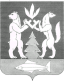 ГЛАВА КРАСНОСЕЛЬКУПСКОГО РАЙОНАПОСТАНОВЛЕНИЕ«12» февраля 2024 г.                                                                           № 2-ПГс. КрасноселькупО назначении публичных слушаний по проекту решения Думы Красноселькупского района «О внесении изменений в Устав муниципального округа Красноселькупский район Ямало-Ненецкого автономного округа»В соответствии с решением Думы Красноселькупского района от 30 сентября 2021 года № 13 «Об утверждении Положения о порядке организации и проведения публичных слушаний и общественных обсуждений на территории муниципального округа Красноселькупский район», руководствуясь Уставом муниципального округа Красноселькупский район Ямало-Ненецкого автономного округа, постановляю:1. Провести публичные слушания по проекту решения Думы Красноселькупского района «О внесении изменений в Устав муниципального округа Красноселькупский район Ямало-Ненецкого автономного округа» согласно приложению к настоящему постановлению.2. Назначить дату, время и место проведения публичных слушаний 01 марта 2024 года в 17.00 часов по адресу: с. Красноселькуп, ул. Советская, д. 20 (здание Администрации Красноселькупского района).3. При проведении публичных слушаний руководствоваться Положением о порядке организации и проведения публичных слушаний, общественных обсуждений на территории муниципального округа Красноселькупский район Ямало-Ненецкого автономного округа, утвержденным решением Думы Красноселькупского района от 30 сентября 2021 года № 13, опубликованным в газете «Северный край» от 01 октября 2021 года.4. Предложения о дополнениях и (или) изменениях к проекту Устава муниципального округа Красноселькупский район Ямало-Ненецкого автономного округа с обоснованием необходимости их внесения принимаются в рабочие дни до 12.00 часов 01 марта 2024 года:- через платформу обратной связи ФГИС «Единый портал государственных и муниципальных услуг (функций)» в виде электронного обращения;- по адресу электронной почты: official@krasnoselkupsky.yanao.ru в виде электронного обращения;- по адресу: с. Красноселькуп, ул. Советская д. 18, каб. 20, телефон: 2-27-42 в письменном виде на бумажном носителе.    5. Опубликовать настоящее постановление в газете «Северный край», а также разместить на официальном сайте муниципального округа Красноселькупский район Ямало-Ненецкого автономного округа.6. Настоящее постановление вступает в силу со дня его официального опубликования.7. Контроль за исполнением настоящего постановления оставляю за собой.Глава Красноселькупского района                                             Ю.В. ФишерПроект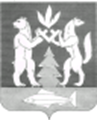 ДУМА КРАСНОСЕЛЬКУПСКОГО РАЙОНАР Е Ш Е Н И Е  ___________20____ г.                                                                                        №______ с. КрасноселькупО внесении изменений в Устав муниципального округаКрасноселькупский район Ямало-Ненецкого автономного округаВ соответствии с Федеральным законом от 06 октября 2003 года                           № 131-ФЗ «Об общих принципах организации местного самоуправления в Российской Федерации», Дума Красноселькупского района Р Е Ш И Л А:1. Внести изменения в Устав муниципального округа Красноселькупский район Ямало-Ненецкого автономного округа, принятый решением Думы Красноселькупского района от 02 ноября 2021 года № 25 (с изменениями и дополнениями, внесенными решением Думы Красноселькупского района от 22 марта 2022 года № 87, от 21 июня 2022 года № 110, от 20 декабря 2022 года №162, от 25 апреля 2023 года №184, от 24 октября 2023 года № 218, от 19 декабря 2023 года №240), согласно приложению к настоящему решению.2. Направить настоящее решение в Управление Министерства юстиции Российской Федерации по Ямало-Ненецкому автономному округу для государственной регистрации и размещения в сетевом издании pravo-minjust.ru после его государственной регистрации.3. Опубликовать настоящее решение в газете «Северный край» и разместить на официальном сайте муниципального округа Красноселькупский район Ямало-Ненецкого автономного округа после его государственной регистрации. 4. Настоящее решение вступает в силу со дня его официального опубликования после государственной регистрации, за исключением:4.1. подпункта 1.1 пункта 1 приложения к настоящему решению, вступающего в силу в срок, установленный частью 1 статьи 9 Федерального закона от 25 декабря 2023 года № 673-ФЗ «О внесении изменений в Федеральный закон «Об экологической экспертизе», отдельные законодательные акты Российской Федерации и признании утратившим силу пункта 4 части 4 статьи 2 Федерального закона «О переводе земель или земельных участков из одной категории в другую».4.2. подпункта 1.2 пункта 1 и пункта 4 приложения к настоящему решению, вступающих в силу в срок, установленный частью 1 статьи 18 Федерального закона от 04.08.2023 № 469-ФЗ «О внесении изменений в Федеральный закон «О природных лечебных ресурсах, лечебно-оздоровительных местностях и курортах», отдельные законодательные акты Российской Федерации и признании утратившими силу отдельных положений законодательных актов Российской Федерации».5. Контроль за исполнением настоящего решения возложить на председателя Думы Красноселькупского района Титову О.Г.Председатель ДумыКрасноселькупского района                                                                              О.Г. Титова      Глава Красноселькупского района                                                                  Ю.В. ФишерПриложениек решению ДумыКрасноселькупского района     от ________ 2024 года № _________ИЗМЕНЕНИЯ в Устав муниципального округа Красноселькупский район Ямало-Ненецкого автономного округа1. В части 1 статьи 10:1.1. пункт 16 дополнить словами «, в том числе организация и проведение в соответствии с законодательством в области охраны окружающей среды общественных обсуждений планируемой хозяйственной и иной деятельности на территории муниципального округа;»;1.2. в пункте 37 слова «создание, развитие и обеспечение охраны лечебно-оздоровительных местностей и курортов местного значения на территории муниципального округа, а также» исключить;1.3. пункт 41 изложить в следующей редакции: «41) организация и осуществление мероприятий по работе с детьми и молодежью, участие в реализации молодежной политики, разработка и реализация мер по обеспечению и защите прав и законных интересов молодежи, разработка и реализация муниципальных программ по основным направлениям реализации молодежной политики, организация и осуществление мониторинга реализации молодежной политики в муниципальном округе;»;1.4. пункт 42 дополнить словами «, а также правил использования водных объектов для рекреационных целей».2. пункт 10 части 1 статьи 12 изложить в следующей редакции:«10) учреждение печатного средства массовой информации и (или) сетевого издания для обнародования муниципальных правовых актов, доведения до сведения жителей муниципального образования официальной информации;».3. Пункт 1 части 1 статьи 46 дополнить словами «, а также правила использования водных объектов для рекреационных целей».4. Пункты 16, 17, 18 и 19 части 1 статьи 49 признать утратившими силу.5. Статью 65 изложить в следующей редакции:«Статья 65. Вступление в силу муниципальных правовых актов1. Муниципальные правовые акты индивидуального правоприменения вступают в силу с момента их издания или с момента, указанного в самом муниципальном правовом акте.2. Нормативный правовой акт, принятый Думой Красноселькупского района, направляется Главе Красноселькупского района для подписания и обнародования в течение 10 дней. Глава Красноселькупского района подписывает нормативный правовой акт Думы Красноселькупского района в течение 10 дней со дня его поступления. Глава Красноселькупского района имеет право отклонить нормативный правовой акт, принятый Думой Красноселькупского района. В этом случае указанный нормативный правовой акт в течение 10 дней возвращается в Думу Красноселькупского района с мотивированным обоснованием его отклонения либо с предложениями о внесении в него изменений и дополнений. Если Глава Красноселькупского района отклонит нормативный правовой акт, он вновь рассматривается Думой Красноселькупского района. Если при повторном рассмотрении указанный нормативный правовой акт будет одобрен в ранее принятой редакции большинством не менее двух третей от установленной численности депутатов Думы Красноселькупского района, он подлежит подписанию Главой Красноселькупского района в течение семи дней и обнародованию.Нормативные правовые акты Думы Красноселькупского района о налогах и сборах вступают в силу в соответствии с Налоговым кодексом Российской Федерации.3. Муниципальные нормативные правовые акты, затрагивающие права, свободы и обязанности человека и гражданина, устанавливающие правовой статус организаций, учредителем которых выступает муниципальное образование, а также соглашения, заключаемые между органами местного самоуправления, вступают в силу после их официального обнародования.Не подлежат обнародованию муниципальные правовые акты или их отдельные положения, содержащие сведения, распространение которых ограничено федеральным законом.Под обнародованием муниципального правового акта, в том числе соглашения, заключенного между органами местного самоуправления, понимается официальное опубликование муниципального правового акта.Официальным опубликованием муниципального правового акта, в том числе соглашения, заключенного между органами местного самоуправления, считается первая публикация его полного текста в газете «Северный край» или первое размещение его полного текста в сетевом издании «Информационный портал Красноселькупского района» (доменное имя: tvkalliance.ru, регистрационный номер и дата принятия решения о регистрации: ЭЛ № ФС 77 – 79460 от 02.11.2020) (далее – также сетевое издание). В случае, если официальное опубликование муниципального правового акта, в том числе соглашения, заключенного между органами местного самоуправления, осуществляется в сетевом издании, в муниципальном образовании в соответствии с Федеральным законом от 09.02.2009 № 8-ФЗ «Об обеспечении доступа к информации о деятельности государственных органов и органов местного самоуправления» обеспечивается создание одного или нескольких пунктов подключения к информационно-телекоммуникационной сети «Интернет» в местах, доступных для их использования неограниченным кругом лиц (в помещениях государственных органов, органов местного самоуправления, государственных и муниципальных библиотек, других доступных для посещения местах) без использования ими дополнительных технических средств. Адрес(а) указанных мест доводятся до всеобщего сведения путем размещения в сетевом издании, на официальном сайте муниципального округа в информационно-телекоммуникационной сети «Интернет» (https:// selkup.yanao.ru).5. В качестве источника дополнительного официального опубликования Устава и муниципальных правовых актов о внесении изменений в Устав используется сетевое издание – портал Министерства юстиции Российской Федерации «Нормативные правовые акты в Российской Федерации» (pravo-minjust.ru).6. В случае невозможности официального опубликования муниципальный правовой акт, соглашение, заключенное между органами местного самоуправления, подлежит обнародованию.Обнародование муниципального правового акта, соглашения, заключенного между органами местного самоуправления, осуществляется путем вывешивания его экземпляра на стендах в общедоступных местах, а именно:- в здании центральной районной библиотеки;- в здании Администрации Красноселькупского района;- в зданиях территориальных органов Администрации Красноселькупского района.».Приложениек постановлению ГлавыКрасноселькупского районаот «12» февраля 2024 г. № 2-ПГ